Friedens Taube                     für Putin und Russland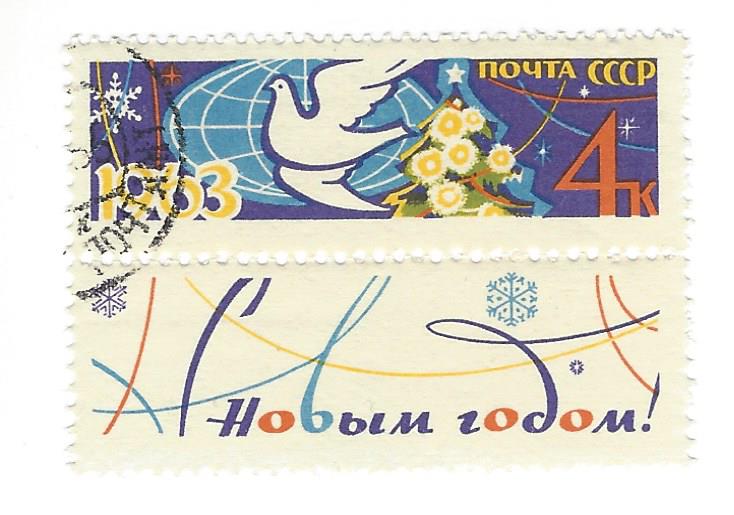 Frieden für die Ukraine und der Welt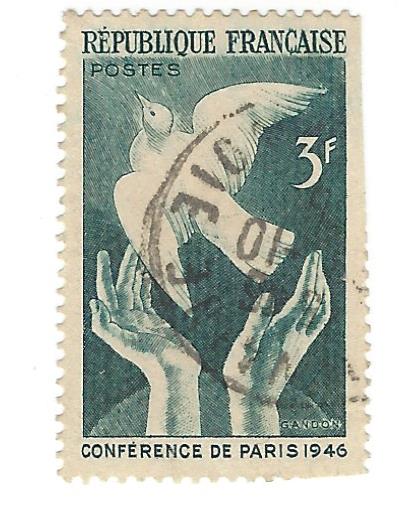 Aktion Friedens Taube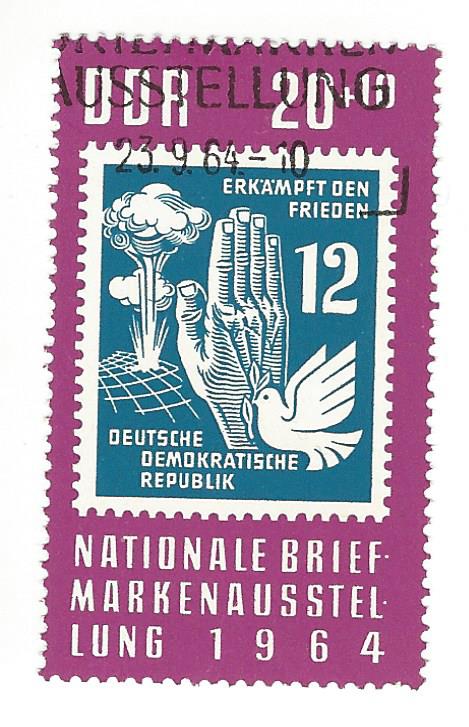 		Porto 0,95 CentStaatschefz.H. Wladimir PutinRU 101-100 Moskau  Kreml